Окружающий мир					Тема: лесные и садовые ягоды.Цель: повторение названий ягод;прослушивание стихотворений про ягоды;выполнение поделки «Веточка рябины».Домашнее задание: учебник с.6-7; принести краски, кисточку, альбомный лист, баночку, трубочку от сока.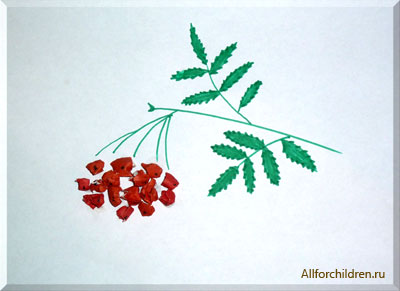 